Zgodnie z zapisami ustawy z dnia 24 kwietnia 2003r. o działalności pożytku publicznego i o wolontariacie, współpraca Gminy Dobre Miasto z organizacjami pozarządowymi w 2012 roku zaplanowana została w Uchwale Rady Miejskiej w Dobrym Mieście Nr XVII/125/2011 z dnia 28 listopada 2011r. w sprawie uchwalenia „Rocznego programu współpracy Gminy Dobre Miasto z organizacjami pozarządowymi na 2012 rok”.  23 lutego 2013r. Uchwałą Nr XXII/165/2012 Rady Miejskiej w Dobrym Mieście dokonano zmian w programie poprzez dopisanie nowego obszaru współpracy „Wspieranie działań promujących kulturę młodzieży”. Program oraz jego zmiany przed uchwaleniem został poddany konsultacjom z organizacjami pozarządowymi.  W programie współpracy określono priorytety współpracy oraz pozafinansowe formy współpracy, które istotnie wpływają na realizację zadań własnych gminy. W roku 2012 współpraca finansowa obejmowała zadania w następujących obszarach:Tabela 1. Obszary współpracy Gminy Dobre Miasto z organizacjami pozarządowymi w 2012r.W roku sprawozdawczym w/w obszarach, władze Gminy Dobre Miasto współpracowały z 26 organizacjami pozarządowymi, które deklarowały wolę działań na rzecz dobra wspólnego naszej Gminy.WSPÓŁPRACA FINANSOWANa realizacje zadań ujętych w programie zaplanowano kwotę 293 000 zł. W trakcie roku kwota ta zwiększona została o 85 880 zł. Łączna kwota planowanych dotacji wyniosła 378 880 zł.Wykres 1:  W trakcie roku ogłoszono 3 otwarte konkursy ofert, w wyniku których podpisano 24 umowy. Ponadto 9 organizacji skorzystało z trybu pozakonkursowego, z czego 8 z nich podpisało umowy na realizację zadań publicznych. Poniższe wykresy przestawiają kolejno: ilość zawartych umów w przedziałach kwotowych oraz wysokość środków finansowych jakie zostały przekazane organizacjom w poszczególnych trybach.  Wykres 2:Wykres 3:Ogólna kwota dotacji na realizację zadań publicznych wykorzystana przez organizacje pozarządowe na koniec 2012 roku wyniosła 378 143,10 zł, z czego 457,27 zł to kwota niewykorzystanych dotacji, która podlegała zwrotowi do 15  stycznia 2013r. Faktyczna kwota dotacji wykorzystana przez organizacje pozarządowe wyniosła 377 685,83 zł.Wykres 4: Powyższe dane ilościowe przedstawia tabela 2 „Szczegółowe rozliczenie przyznanych dotacji wg zawartych umów” – stanowiąca załącznik do niniejszego sprawozdania.W ramach realizacji uchwały Nr X/72/2011 Rady Miejskiej w Dobrym Mieście z dnia                25 maja 2011r. w sprawie trybu i szczegółowych kryteriów oceny wniosków o realizację zadań publicznych w ramach inicjatywy lokalnej, zrealizowano następujące inicjatywy:Naprawa ogrodzenia oraz urządzeń na placu zabaw w Jesionowie: Gmina 2 000 zł (wkład finansowy); Mieszkańcy 6 516 zł (praca społeczna, wkład rzeczowy).Remont w części dodatkowej świetlicy wiejskiej w Międzylesiu: Gmina 15 000 zł (wkład finansowy); Mieszkańcy 12 496 zł (praca społeczna, wkład finansowy).WSPÓŁPRACA POZAFINANSOWAForma pozafinansowa oparta była głównie na współpracy merytorycznej w zakresie realizowanych zadań zawartych w Programie Współpracy, m.in. aktualizacja Bazy organizacji pozarządowych, konsultowanie projektów aktów normatywnych, nieodpłatne udostępnianie nieruchomości, przekazywanie informacji o możliwości pozyskiwania środków finansowych ze źródeł zewnętrznych, szkoleniach, itp.BAZA ORGANIZACJI POZARZĄDOWYCHOd 2009r. prowadzona jest internetowa baza organizacji współpracujących z Gminą Dobre Miasto. Organizacje wpisywane są do bazy na podstawie dobrowolnie wypełnionej ankiety, która jest dostępna w siedzibie urzędu jak również w Biuletynie Informacji Publicznej                      w zakładce „Druki do pobrania”.  W roku 2012 do bazy dopisały się 4 organizacje: Klub Wolontariusza „Pomost” działający przy Gimnazjum Publicznym w Dobrym Mieście; Stowarzyszenie „Razem Raźniej” w Smolajnach; Stowarzyszenie „Dobre Przedszkole”              w Dobrym Mieście oraz Dobromiejskie Stowarzyszenie Ludzi Aktywnych „Pasja” w Dobrym Mieście.Wykres 5:KONSULTACJEUchwałą Nr V/19/2011 Rady Miejskiej w Dobrym Mieście z dnia 18 stycznia 2011r. został uchwalony tryb i sposób konsultacji z organizacjami pozarządowymi i podmiotami wymienionymi w art. 3 ust. 3 ustawy o działalności pożytku publicznego i o wolontariacie projektów aktów prawa miejscowego w dziedzinach dotyczących działalności statutowej tych organizacji oraz projektów rocznych lub wieloletnich programów współpracy                              z organizacjami pozarządowymi i podmiotami wymienionymi w art. 3 ust. 3 ustawy.W roku 2012 przeprowadzono 2 konsultacje dotyczące uchwalenia „Rocznego programu współpracy Gminy Dobre Miasto z organizacjami pozarządowymi na 2012r” oraz uchwały w sprawie zmian w tymże programie. Ogłoszenia o konsultacjach podano do publicznej wiadomości, poprzez:publikację w Biuletynie Informacji Publicznej Urzędu Miejskiego w Dobrym Mieście,zamieszczenie na stronie internetowej, pod adresem www.dobremiasto.com.pl,wywieszenie na tablicy informacyjnej Urzędu Miejskiego w Dobrym Mieście.Wyniki konsultacji zostały opisane w uchwałach dotyczących w/w Programu.UDOSTĘPNIANIE NIERUCHOMOŚCIJedną z form realizowania współpracy, było preferencyjne traktowanie organizacji w zakresie udostępniania lokali z zasobów gminy. W 2012 roku 9 organizacji realizowało zawarte umowy z Gminą Dobre Miasto na nieodpłatne użytkowanie świetlic na cele związane                          z prowadzeniem działalności statutowej i prowadzeniem świetlic. Ponadto dla 3 organizacji zostały przekazane w nieodpłatne użytkowanie place zabaw:Stowarzyszenie „Przystanek Międzylesie”;Stowarzyszenie na Rzecz Rozwoju Wsi Praslity;Ochotnicza Straż Pożarna w Smolajnach.SZKOLENIAW maju zorganizowano Konferencję Organizacji Pozarządowych, prowadzoną przez Panią Monikę Falej Dyrektor Olsztyńskiego Centrum Organizacji Pozarządowych: „Nowa oferta na realizację zadań publicznych – trudności z pisaniem i rozliczaniem projektów”. W konferencji wzięło udział 10 organizacji z terenu naszej Gminy.W lipcu we współpracy z Ośrodkiem Wspierania Inicjatyw Ekonomii Społecznej zorganizowano w Urzędzie Miejskim w Dobrym Mieście bezpłatne usługi doradcze dotyczące działalności organizacji pozarządowych. Niestety z oferowanych usług skorzystała tylko jedna organizacja.POLITYKA INFORMACYJNAProwadzona była również systematyczna polityka informacyjna. Wszystkie informacje dla organizacji, jak również promujące organizacje zamieszczane były na stronie internetowej Gminy, w Biuletynie Informacji Publicznej oraz rozsyłane były drogą e-mailową oraz tradycyjną. Zamieszczane informacje dotyczyły m.in. szkoleń, spotkań, konkursów, doradztwa, itp. Regularnie przesyłano serwisy informacyjne Olsztyńskiego Centrum Organizacji Pozarządowych oraz newslettery sporządzane przez portal www.ngo.pl dotyczące działalności organizacji pozarządowych.Ponadto:W BIP w zakładce „Druki do pobrania” umieszczono druki niezbędne do realizacji  Programu współpracy łącznie ze sporządzonymi instrukcjami wypełniania ofert i sprawozdań. Podjęto próbę utworzenia muzeum zabytkowej techniki i motoryzacji. Jednak zaproszone osoby nie wykazały chęci współpracy w tym temacie.Burmistrz objął patronatem III edycję zawodów „Dobre Miasto i okolice pływają”.Podsumowanie	Podsumowując rok 2012 organizacje pozarządowe we współpracy z Gminą Dobre Miasto zrealizowały 32 zadania publiczne na łączną kwotę 632 397,02 zł, na którą złożyło się: 377 685,83 zł – to kwota dotacji wykorzystana przez organizację, stanowiąca 99,7% środków zaplanowanych w budżecie gminy na rok 2012;254 711,19 zł – to kwota wkładu własnego w postaci finansowej i osobowej wniesiona przez organizacje w realizację zadań, która z kolei stanowi 67% wykorzystanych dotacji. 	W 2013 roku mija 10 lat funkcjonowania ustawy o działalności pożytku publicznego                             i o wolontariacie. Poniższy wykres przedstawia porównanie jak w przeciągu tych lat wyglądała jego realizacja w zakresie udzielania dotacji organizacjom pozarządowym. Wykres 6:W stosunku do pierwszego roku realizacji ustawy tj. 2004, ilość środków finansowych przekazanych organizacjom pozarządowym wzrosła o 259 185 zł. Ponadto w latach 2011              i 2012, w ramach realizacji inicjatywy lokalnej, Gmina zrealizowała wspólnie z mieszkańcami 3 zadania publiczne, na które wydatkowała kwotę 33 000 zł. Podsumowując można stwierdzić, iż współpraca opiera się głównie na formie finansowej. Środki przekazywane organizacjom pozarządowym od 2004r. stale rosną, z kolei organizacje pozarządowe coraz częściej sięgają po inne środki zewnętrzne (ok. 30% stanowią środki finansowe własne). Jednak mimo wszystko wciąż jest zbyt mała świadomość organizacji, na czym polega współpraca międzysektorowa, co niestety sprzyja roszczeniowości wobec władz samorządowych i upatrywania właśnie w nich głównego źródła finansowania działalności organizacji. Powyższe sprawozdanie z realizacji Programu współpracy Gminy Dobre Miasto                        z organizacjami pozarządowymi na 2012r. po przedłożeniu Radzie Miejskiej   w Dobrym Mieście zostanie opublikowane na stronie www.dobremiasto.com.pl i w Biuletynie Informacji Publicznej Urzędu Miejskiego w Dobrym Mieście.Sporządziła:Magdalena Herman-Więckowska                                                                                                         Referat Rozwoju Lokalnego i Funduszy EuropejskichNr obszaru/zadaniaNazwa obszaru1Wspomaganie rozwoju organizacji pozarządowych poprzez finansowanie lub dofinansowanie ich wkładów własnych w realizacji zadań własnych gminy w przypadku realizacji projektów współfinansowanych ze środków zewnętrznych – Grant Wspomagający2Wspieranie przedsięwzięć o charakterze sportowym, rekreacyjnym i turystyczno – krajoznawczym zawierających element promocji krytej pływalni w Dobrym Mieście – Rekreacja 3Wspieranie rozwoju i promocja kultury fizycznej i sportu na szczeblu lokalnym, regionalnym, krajowym i międzynarodowym oraz utrzymanie bazy sportowej – Sport 4Wspomaganie działalności na rzecz promocji i rozwoju obszarów wiejskich, upowszechnianie dziedzictwa kulturowego i przyrodniczego terenów wiejskich w szczególności poprzez prowadzenie świetlic wiejskich wraz z placami zabaw – Świetlice 5Wspieranie przedsięwzięć kulturalnych o charakterze wystawienniczo – muzealnym – Kultura 6Wspieranie działań promujących kulturę młodzieży – Wspieranie młodzieży 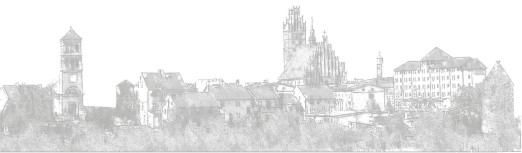 